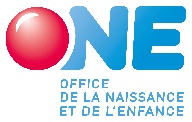 DEMANDE DE DEROGATION Accueillant.e d’enfants salarié.e                   Nombre d’enfants présents simultanément                  Dépassement 4 ETPNom du ServiceN°Matricule Nom du Travailleur psycho-médico-socialJour(s) de permanence  Téléphone Mail Date de la demande       (jj/mm/aaaa)      (jj/mm/aaaa)Nom du Coordinateur accueil ONE Accueillant.e concerné.e par la demande de dérogation Nom: 	     Nom: 	     Accueillant.e concerné.e par la demande de dérogation Prénom: 	     Prénom: 	     Accueillant.e concerné.e par la demande de dérogation Adresse du lieu d’accueil : 	     Adresse du lieu d’accueil : 	     Accueillant.e concerné.e par la demande de dérogation Engagé.e depuis :      Engagé.e depuis :      Période de la demande de dérogation maximum 6 mois Du       au       (jj/mm/aaaa)Du       au       (jj/mm/aaaa)Nom et prénom de l’enfant concerné Nom et prénom de l’enfant concerné Nom et prénom de l’enfant concerné Nom et prénom de l’enfant concerné Date de naissance :            1ère demande de dérogation pour cet enfant      Prolongation de la demande de dérogation pour cet enfantDate de la période de la précédente dérogation : du       au        Cette précédente dérogation était la 1ère ou la …….      1ère demande de dérogation pour cet enfant      Prolongation de la demande de dérogation pour cet enfantDate de la période de la précédente dérogation : du       au        Cette précédente dérogation était la 1ère ou la …….      1ère demande de dérogation pour cet enfant      Prolongation de la demande de dérogation pour cet enfantDate de la période de la précédente dérogation : du       au        Cette précédente dérogation était la 1ère ou la …….Motifs de dérogation       Accueil de la fratrie      Suspension ou cessation d’activité imprévue de l’accueillant(e) habituelle Modification imprévue de l’horaire d’accueil d’un enfant (/exemple modification      du temps de travail d’un des parents)      Reprise professionnelle anticipée des parents, prolongation imprévue et liée à          l’intérêt de l’enfant      Motifs médicaux concernant l’enfant (allergies,…)      Modification de la situation familiale      Tout motif impérieux lié à l’intérêt supérieur de l’enfantMotifs de dérogation       Accueil de la fratrie      Suspension ou cessation d’activité imprévue de l’accueillant(e) habituelle Modification imprévue de l’horaire d’accueil d’un enfant (/exemple modification      du temps de travail d’un des parents)      Reprise professionnelle anticipée des parents, prolongation imprévue et liée à          l’intérêt de l’enfant      Motifs médicaux concernant l’enfant (allergies,…)      Modification de la situation familiale      Tout motif impérieux lié à l’intérêt supérieur de l’enfantMotifs de dérogation       Accueil de la fratrie      Suspension ou cessation d’activité imprévue de l’accueillant(e) habituelle Modification imprévue de l’horaire d’accueil d’un enfant (/exemple modification      du temps de travail d’un des parents)      Reprise professionnelle anticipée des parents, prolongation imprévue et liée à          l’intérêt de l’enfant      Motifs médicaux concernant l’enfant (allergies,…)      Modification de la situation familiale      Tout motif impérieux lié à l’intérêt supérieur de l’enfantMotivation de la demande de dérogation Motivation de la demande de dérogation Motivation de la demande de dérogation Solutions alternativesSolutions alternatives oui  nonSi oui, lesquelles ?Si oui, lesquelles ?Avis du Travailleur psycho-médico-social sur les conditions d’accueilAvis du Travailleur psycho-médico-social sur les conditions d’accueilAvis du Travailleur psycho-médico-social sur les conditions d’accueilINSCRITSINSCRITSINSCRITSINSCRITSPRESENCESPRESENCESPRESENCESPRESENCESPRESENCESPRESENCESPRESENCESPRESENCESPRESENCESPRESENCESNom de l’enfantDate de naissanceDate d’entrée
(jj/mm/aaaa)Date de sortie(jj/mm/aaaa)LundiLundiMardiMardiMercrediMercrediJeudiJeudiVendrediVendrediAMPMAMPMAMPMAMPMAMPMTOTAL du nombre d’enfants inscrits:TOTAUX:TOTAUX:TOTAUX:Avis du Conseiller médical pédiatre (facultatif) Avis du Conseiller médical pédiatre (facultatif) Date:      Signature:Avis du Coordinateur accueilAvis du Coordinateur accueilDate:      Signature: